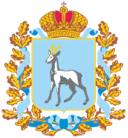 РЕГЛАМЕНТпроверки QR-кодов при входе в торговые центры и торговые предприятия Обслуживание посетителей в торговых центрах и торговых предприятиях (за исключением торговых предприятий, реализующих продовольственные товары, с площадью торгового зала до 2000 кв. метров) допускается при условии предъявления посетителем QR-кода.Проверка QR-кода производится непосредственно на входе в здание торгового объекта сотрудником охранной службы. В случае отсутствия в торговом предприятии сотрудников охранной службы в виду малочисленности персонала проверка QR-кода производится непосредственно на кассе до осуществлении покупки товара.При входе в здание (на кассе) посетитель предъявляет документ, удостоверяющий личность (паспорт или водительское удостоверение), и оригинал (либо QR-кода с единого портала государственных услуг) одного из следующих документов: сертификата профилактической прививки от COVID-19;сертификата о перенесенном заболевании COVID-19;отрицательного результата ПЦР-теста на наличие возбудителя COVID-19, выполненного не позднее чем за 72 часа до посещения. Допускается предъявление фото в телефоне, скан, копии документов, удостоверяющих личность.При проведении проверки достоверности и подлинности указанных в пункте 4 настоящего Регламента документов сотрудник охранной службы (кассир либо сотрудник торгового предприятия) должен иметь при себе устройство (мобильный телефон, планшет), распознающее QR-коды. Минцифры РФ рекомендуют использование в этих целях официального приложения для контроля за распространением COVID-19 – СТОП-Коронавирус.  При наведении устройства на QR-код и получении информации о действительности сертификата сотрудник охранной службы (кассир либо сотрудник торгового предприятия) должен сверить принадлежность полученной информации с документом, удостоверяющим личность.В случае недействительности QR-кода либо несовпадения информации, указанной в QR-коде, с документом, удостоверяющем личность, сотрудник охранной службы (кассир либо сотрудник торгового предприятия) не должен допускать данного посетителя в здание торгового объекта. Наличие QR-код у посетителей не освобождает их обязанности соблюдения требований о масочном режиме на территории организации. 